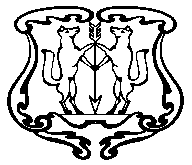 АДМИНИСТРАЦИЯГОРОДА ЕНИСЕЙСКАКрасноярского краяРАСПОРЯЖЕНИЕОбопределении мест выездной (мобильной) уличной торговли в г. Енисейске на 2016 год	В целях реализации протокола оперативного совещания у Губернатора Красноярского края от 15.06.2015 № 154 по развитию различных форм торговли на территории Красноярского края и улучшения качества уличной торговли, руководствуясь статьями 37,39 и 43 Устава города Енисейска:	1. Определить места для выездной (мобильной) уличной торговли на 2016 год согласно приложению к настоящему постановлению.	2. Контроль за исполнением настоящего распоряжения оставляю за собой.	   3. Распоряжение вступает в силу с момента публикации в газете «Енисейск-Плюс» и подлежит размещению  на официальном интернет-сайте ОМС г. Енисейскаwww.eniseysk.com.Глава города                                                                                                      И.Н. АнтиповВерещагина Татьяна Геннадьевна,(839195) 2-26-84Приложениек распоряжению администрации города« ___» ________ 2015г. № ____-р Места размещения объектов сезонной торговли выездной (мобильной)уличной торговли  в г. Енисейске на 2016 год«04»   декабря   2015г.г. Енисейск№1629 -рNМесто расположения объектаКоличество 
местПлощадь участка, 
кв. м1.г. Енисейск, площадка ул. Ленина,1423002.г. Енисейск, рынок ул. Худзинского,244003.г. Енисейск, рынок Кирова,8721504.г. Енисейск, ул. Промышленная, 15-173700